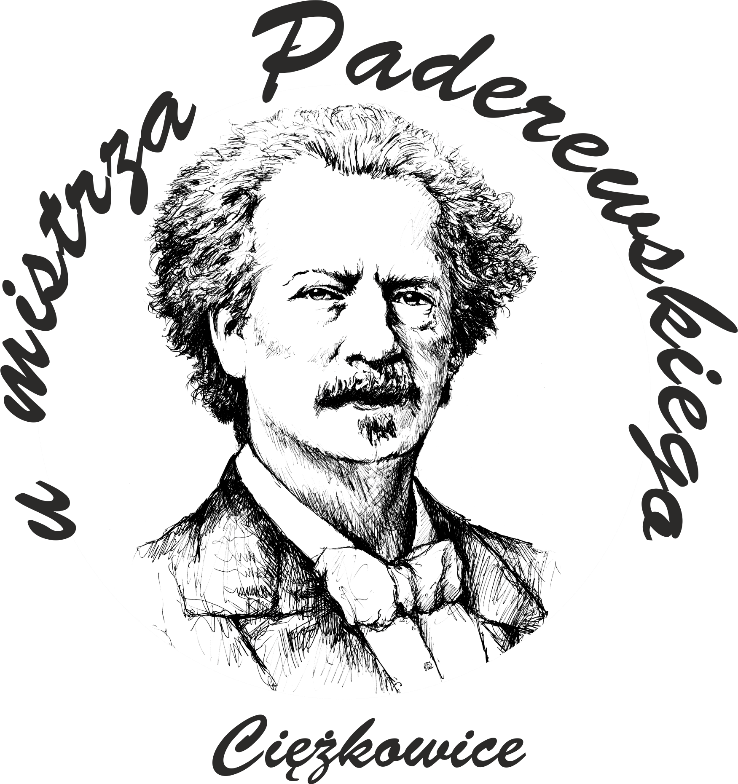 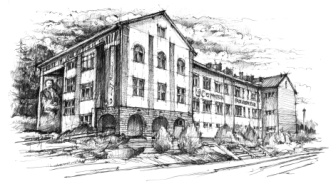 SZKOLNY ZESTAW PODRĘCZNIKÓWNA ROK SZKOLNY 2022/2023KLASA 4, TECHIKUM USŁUG FRYZJERSKICHLp.PrzedmiotAutorzyTytułTytułNumer dopuszczeniaWydawnictwo1Język polskiJoanna Kościerzyńska, Anna Cisowska, Aleksandra Wróblewska, Małgorzata Matecka, Anna Równy, Joanna GinterPonad słowami. Podręcznik do języka polskiego 3 część 1 i 2.Ponad słowami. Podręcznik do języka polskiego 3 część 1 i 2.1014/5/20211014/6/2021Nowa Era2Język angielskiHelen Casey, Joanna SzuwartDorota Borkowska, Rachel Evans, Alastair Lane, Chris Speck, Joanna Szuwart, Nick Thorner, Brigit Viney, Catherine ZgourasVision 3.Oxford Repetytorium Maturzysty.Poziom podstawowy i rozszerzony.Vision 3.Oxford Repetytorium Maturzysty.Poziom podstawowy i rozszerzony.986/3/20191135/2022OxfordOxford3Język niemieckiBeata Jaroszewicz,  Jan Szurmant, Anna Wojdat- NiklewskaPerfekt 2. Podręcznik. Język niemiecki dla liceów i techników.Perfekt 3.Podręcznik. Język niemiecki dla liceów i techników.Perfekt 2. Podręcznik. Język niemiecki dla liceów i techników.Perfekt 3.Podręcznik. Język niemiecki dla liceów i techników.942/2/2019 942/3/2019Pearson4HistoriaJarosław Kłaczkow, Stanisław RoszakPoznać przeszłość 4. Podręcznik do historii dla liceum ogólnokształcącego i technikum. Zakres podstawowy.Poznać przeszłość 4. Podręcznik do historii dla liceum ogólnokształcącego i technikum. Zakres podstawowy.W trakcie procedury dopuszczeniaNowa Era5Wiedza o społeczeństwieArkadiusz Janicki, Justyna Kięczkowska, Mariusz MenzW centrum uwagi 1. Podręcznik do wiedzy o społeczeństwie dla liceum ogólnokształcącego i technikum. Zakres podstawowy.W centrum uwagi 1. Podręcznik do wiedzy o społeczeństwie dla liceum ogólnokształcącego i technikum. Zakres podstawowy.1034/1/2019Nowa Era6GeografiaCzesław Adamiak, Anna Dubownik, Marcin Świtoniak, Marcin Nowak, Barbara SzydaOblicza geografii 3. Podręcznik dla licem ogólnokształcącego i technikum. Zakres podstawowy.Oblicza geografii 3. Podręcznik dla licem ogólnokształcącego i technikum. Zakres podstawowy.983/3/2021Nowa Era7BiologiaJolanta HoleczekBiologia na czasie 3. Podręcznik do liceum ogólnokształcącego i technikum. Zakres podstawowy.Biologia na czasie 3. Podręcznik do liceum ogólnokształcącego i technikum. Zakres podstawowy.1006/3/2021Nowa Era8FizykaMarcin Braun, Weronika ŚliwaOdkryć fizykę 1. Podręcznik do liceum ogólnokształcącego i technikum. Zakres podstawowy.Odkryć fizykę 1. Podręcznik do liceum ogólnokształcącego i technikum. Zakres podstawowy.1001/3/2021Nowa Era9MatematykaMarcin Kurczab, Elżbieta Kurczab, Elżbieta ŚwidaMatematyka. Klasa 2.  Podręcznik do liceów i techników. Zakres podstawowy.Matematyka. Klasa 3. Podręcznik do liceów i techników. Zakres podstawowy.Matematyka. Klasa 2.  Podręcznik do liceów i techników. Zakres podstawowy.Matematyka. Klasa 3. Podręcznik do liceów i techników. Zakres podstawowy.972/2/2020972/3/2021Oficyna Edukacyjna Krzysztof Pazdro10Wychowanie fizyczne----------------------------Brak podręcznika dla ucznia.Brak podręcznika dla ucznia.------------------------------Przedmiot w zakresie rozszerzonymPrzedmiot w zakresie rozszerzonymPrzedmiot w zakresie rozszerzonymPrzedmiot w zakresie rozszerzonymPrzedmiot w zakresie rozszerzonymPrzedmiot w zakresie rozszerzonymPrzedmiot w zakresie rozszerzonym11ChemiaMaria Litwin, Szarota Styka-Wlazło, Joanna SzymońskaTo jest chemia 2. Chemia organiczna. Podręcznik dla liceum ogólnokształcącego i technikum. Zakres rozszerzony.To jest chemia 2. Chemia organiczna. Podręcznik dla liceum ogólnokształcącego i technikum. Zakres rozszerzony.991/2/2020Nowa EraKształcenie teoretyczneKształcenie teoretyczneKształcenie teoretyczneKształcenie teoretyczneKształcenie teoretyczneKształcenie teoretyczneKształcenie teoretyczne12StylizacjaTeresa Kulikowska- Jakubik, Małgorzata RichterBeata Wach – Mińkowska, Aneta Dytmar, Ewa MierzwaTeresa Kulikowska- Jakubik, Małgorzata RichterTeresa Kulikowska- Jakubik, Małgorzata RichterBeata Wach – Mińkowska, Aneta Dytmar, Ewa MierzwaTeresa Kulikowska- Jakubik, Małgorzata RichterStylizacja fryzur. Podręcznik kwalifikacja AU.26/ FRK.03.Pracownia stylizacji fryzur. Praktyczna nauka zawodu.Projektowanie fryzur.47/2014 Wyd. III rok. Wyd.2020Wyd. IV Rok wyd. 20202013WSiPWSiPWSiP13Język angielski zawodowyJenny Dooley, Virginia EvansJenny Dooley, Virginia EvansCareer Paths: Beauty Salon.----------------Express PublishingKształcenie praktyczneKształcenie praktyczneKształcenie praktyczneKształcenie praktyczneKształcenie praktyczneKształcenie praktyczneKształcenie praktyczne14Pracownia projektowania fryzurTeresa Kulikowska- Jakubik, Małgorzata RichterBeata Wach – Mińkowska, Aneta Dytmar, Ewa Mierzwa Teresa Kulikowska- Jakubik, Małgorzata RichterTeresa Kulikowska- Jakubik, Małgorzata RichterBeata Wach – Mińkowska, Aneta Dytmar, Ewa Mierzwa Teresa Kulikowska- Jakubik, Małgorzata RichterStylizacja fryzur. Podręcznik kwalifikacja AU.26 / FRK.03.Pracownia stylizacji fryzur. Praktyczna nauka zawodu.Projektowanie fryzur.47/2014 Wyd. III rok. wyd. 2020Wyd. IV rok wyd. 20202013WSiPWSiPWSiPInneInneInneInneInneInneInne18Religia / Etykaks. Robert Strus, ks. Wiesław Galantks. Robert Strus, ks. Wiesław GalantŚwiadczę o Jezusie wobec drugiego człowieka.AZ-63-01/10-LU-1/15Gaudium19Wychowanie do życia w rodzinie--------------------------------------------------------Brak podręcznika dla ucznia.------------------------------20Doradztwo zawodowe--------------------------------------------------------Brak podręcznika dla ucznia.------------------------------21Koło fryzjerskie--------------------------------------------------------Brak podręcznika dla ucznia.------------------------------